№20 от 29 ноября 2023 года                   п. Айхал                        «Бесплатно»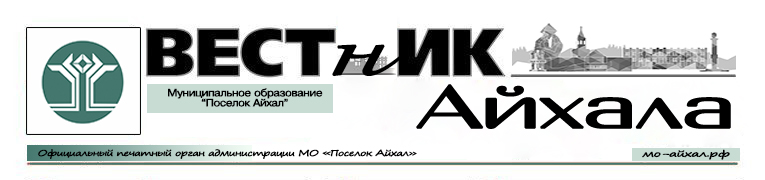 Информационный бюллетень Администрации Муниципального Образования «Поселок Айхал» Мирнинского района Республики Саха (Якутия).Издание официальных документов.Учредитель: Администрация Муниципального Образования «Поселок Айхал».Издатель: Администрация Муниципального Образования «Поселок Айхал».678190 Республика Саха (Якутия) Мирнинский район, пос. Айхал ул. Юбилейная д.7 «а».Редактор: А.А. Байгаскина                                                          тираж 5 экз.                   (менее 1000 шт.)СОДЕРЖАНИЕРаздел первый.Постановления главыРаздел второй.Решения сессии21 ноября 2023 год						      	                      № 716В соответствии с Федеральными законами от 06.10.2003 № 131 – ФЗ «Об общих принципах организации местного самоуправления в Российской Федерации», Уставом МО «Поселок Айхал», Жилищным кодексом Российской Федерации, приказом Министерства строительства и промышленности строительных материалов Республики Саха (Якутия) от 05.08.2016 года № 200 «Об утверждении  Методики определения средней рыночной стоимости одного квадратного метра общей площади жилого помещения в муниципальных образованиях Республики Саха (Якутия)», с целью определения размера стоимости одного квадратного метра общей площади жилых помещений, используемого при приобретении жилых помещений на вторичном рынке, Администрация МО «Поселок Айхал» постановляет:Утвердить среднюю рыночную стоимость одного квадратного метра общей площади жилого помещения на вторичном рынке жилья, расположенном на территории МО «Поселок Айхал» в размере 36 114 (Тридцать шесть тысяч сто четырнадцать) рублей 00 копеек.Использовать стоимость одного квадратного метра общей площади жилого помещения на вторичном рынке жилья на территории муниципального образования «Поселок Айхал» Мирнинского района Республики Саха (Якутия) при реализации мероприятий по переселению граждан из аварийного жилищного фонда, а также для расчета социальных выплат за счет средств бюджетов разных уровней, выделяемых на приобретение жилых помещений категориям граждан, имеющим на это право в соответствии с действующим законодательством. Опубликовать настоящее постановление в информационном бюллетене «Вестник Айхала» и разместить на официальном сайте Администрации МО «Поселок Айхал»  (www.мо-айхал.рф).Настоящее постановление вступает в силу после его официального опубликования (обнародования), но не ранее 01 января 2024 года.Признать утратившим силу постановление Администрации МО «Поселок Айхал» от 21.12.2022 №662 «Об утверждении средней рыночной стоимости одного квадратного метра общей площади жилого помещения на вторичном рынке на 2023 год» с 01 января 2024 года. Контроль исполнения настоящего Постановления оставляю за собой.Исполняющий обязанностиГлавы поселка 					                                       Е. В. Лачинова29.11. 2023 г. 	                  № 734В соответствии со статьей 179 Бюджетного кодекса Российской Федерации, в соответствии с Федеральным законом от 06.10.2003г. № 131 «Об общих принципах организации местного самоуправления в Российской Федерации», Федеральным законом от 28.06.2014 № 172 «О стратегическом планировании в Российской Федерации», Положением о разработке, реализации и оценке эффективности муниципальных программ МО «Посёлок Айхал» Мирнинского района Республики Саха (Якутия), утвержденным постановлением Главы поселка от 18.10.2021г. № 414, решением сессии поселкового Совета депутатов от 21.11.2023 V-№-18-2:Внести в муниципальную программу МО «Поселок Айхал» Мирнинского района Республики Саха (Якутия) «Благоустройство территорий п. Айхал на 2022-2026 годы», утвержденную постановлением Главы поселка от 15.12.2021 № 546 (в редакции от 19.10.2023 № 576) следующие изменения: в паспорте Программы, финансовое обеспечение изложить в новой редакции:Раздел 3 программы «Перечень мероприятий и ресурсное обеспечение Программы» изложить в новой редакции, согласно приложению №1 к настоящему постановлению.Специалисту 1 разряда пресс – секретарю (или иное замещающее лицо) разместить настоящее постановление с приложениями в информационном бюллетене «Вестник Айхала» и на официальном сайте Администрации МО «Поселок Айхал» (www.мо-айхал.рф).Настоящее постановление вступает в силу после его официального опубликования (обнародования).Контроль исполнения настоящего постановления оставляю за собой.Исполняющий обязанностиГлавы поселка	 		                   		                            А.С. ЦицораПриложение 1к постановлению Администрацииот 29.11.2023 г. № 734РАЗДЕЛ 3.ПЕРЕЧЕНЬ МЕРОПРИЯТИЙ И РЕСУРСНОЕ ОБЕСПЕЧЕНИЕ«Благоустройство территорий п. Айхал»(наименование программы) РОССИЙСКАЯ ФЕДЕРАЦИЯ (РОССИЯ)РЕСПУБЛИКА САХА (ЯКУТИЯ)МИРНИНСКИЙ РАЙОНМУНИЦИПАЛЬНОЕ ОБРАЗОВАНИЕ «ПОСЕЛОК АЙХАЛ»ПОСЕЛКОВЫЙ СОВЕТ ДЕПУТАТОВXVIII СЕССИЯРЕШЕНИЕО повестке XVI сессии поселкового Совета депутатов V созываЗаслушав и обсудив информацию Председателя поселкового Совета депутатов V созыва А.М. Бочарова, руководствуясь Регламентом поселкового Совета депутатов, утвержденного решением поселкового Совета депутатов от 18 декабря 2007 года № 2-5 (с последующими изменениями и дополнениями), поселковый Совет депутатов решил:Утвердить повестку XVIII сессии поселкового Совета депутатов V созыва согласно приложению.Комиссии по мандатам, Регламенту и депутатской этике во время проведения очередной XVIII сессии поселкового Совета депутатов осуществлять контроль за соблюдением Регламента поселкового Совета депутатов.Настоящее решение вступает в силу даты принятия. Контроль исполнения настоящего решения возложить на Председателя поселкового Совета депутатов.ПриложениеУтвержденарешением поселкового Совета депутатовот 21 ноября 2023 года V-№ 18-1ПОВЕСТКА ДНЯ:Время и место проведения:21 ноября 2023 года, 10 часов 00 минут, зал заседаний Администрации поселкаО повестке XVIII сессии поселкового Совета депутатов V созываА.М. Бочаров2.	О внесении изменений и дополнений в решение поселкового Совета депутатов от 27 декабря 2022 года V-№ 6-2 «О бюджете муниципального образования «Поселок Айхал» Мирнинского района Республики Саха (Якутия) на 2023 год и на плановый период 2024 и 2025 годов»А.М. Бочаров					Е.В. Лачинова3.	О внесении изменений в Положение о налогах и сборах муниципального образования «Поселок Айхал», утвержденное решением поселкового Совета депутатов от 27.11.2010 № 39-10 (с последующими изменениями и дополнениями А.М. Бочаров					Е.В. Лачинова4.	Об установлении земельного налога на 2024 год на территории муниципального образования «Поселок Айхал» Мирнинского района Республики Саха (Якутия)А.М.Бочаров					Е.В. Лачинова5.	Об утверждении ставок арендной платы на земельные участки, находящиеся в собственности муниципального образования «Поселок Айхал» Мирнинского района Республики Саха (Якутия), на 2024 годА.М. Бочаров					Е.В. Лачинова6.	Об утверждении ставок арендной платы за земельные участки, государственная собственность на которые не разграничена, расположенные на территории муниципального образования «Посёлок Айхал» Мирнинского района Республики Саха (Якутия), на 2024 годА.М. Бочаров					Е.В. Лачинова7.	Об утверждении Плана (Программы) приватизации муниципального имущества муниципального образования «Поселок Айхал» Мирнинского района Республики Саха (Якутия) на 2024 год и плановый период 2025 и 2026 годА.М.Бочаров					Е.В. ЛачиноваОтчет об исполнении муниципальных контрактов.А.М.Бочаров					Е.В. ЛачиноваО внесении изменений в Положение о денежном содержании работников Администрации МО «Поселок Айхал» Мирнинского района РС (Я), замещающих должности, не являющиеся должностями муниципальной службы, утвержденное решением поселкового Совета депутатов от 28 апреля 2018 года № 12-3 (с последующими изменениями и дополнениями)А.М.Бочаров					Е.В. ЛачиноваО проведении очередной сессии поселкового Совета депутатовА.М. БочаровРОССИЙСКАЯ ФЕДЕРАЦИЯ (РОССИЯ)РЕСПУБЛИКА САХА (ЯКУТИЯ)МИРНИНСКИЙ РАЙОНМУНИЦИПАЛЬНОЕ ОБРАЗОВАНИЕ «ПОСЕЛОК АЙХАЛ»ПОСЕЛКОВЫЙ СОВЕТ ДЕПУТАТОВXVIII СЕССИЯРЕШЕНИЕО внесении изменений и дополнений в решение поселкового Совета депутатов от 27 декабря 2022 года V-№ 6-2 «О бюджете муниципального образования «Поселок Айхал» Мирнинского района Республики Саха (Якутия) на 2023 год и на плановый период 2024 и 2025 годов»Руководствуясь Бюджетным кодексом Российской Федерации, Уставом муниципального образования «Поселок Айхал» Мирнинского района Республики Саха (Якутия), Положением о бюджетном процессе в муниципальном образовании «Поселок Айхал» Мирнинского района Республики Саха (Якутия), утвержденным решением поселкового Совета депутатов от 27 декабря 2022 года V-№6-5, прогнозом социально – экономического развития муниципального образования «Поселок Айхал» Мирнинского района Республики Саха (Якутия), основными направлениями бюджетной политики муниципального образования «Поселок Айхал» Мирнинского района Республики Саха (Якутия), Положением о налогах и сборах муниципального образования «Поселок Айхал», утвержденное решением Айхальского поселкового Совета депутатов от 27 ноября 2010 года №39-10, поселковый Совет депутатов решил:Статья 1.Внести в решение сессии поселкового Совета депутатов от 27 декабря 2022 года VII-№6-2 «О бюджете муниципального образования «Поселок Айхал» Мирнинского района Республики Саха (Якутия) на 2023 год и на плановый период 2024 и 2025 годов» следующие изменения и дополнения:В статье 1:а) в подпункте 1.1. общий объем доходов на 2023 год цифры «228 253 660,59» заменить цифрами «232 809 489,48»;б) в подпункте 1.2. общий объем расходов на 2023 год цифры «379 558 082,43» заменить цифрами «360 003 158,63»;в) в подпункте 1.3. дефицит бюджета цифры «151 304 421,84» заменить цифрами «127 193 669,15»;г) в подпункте 2.2. общий объем расходов на 2024 год цифры «165 113 259,65» заменить цифрами «189 224 012,34»;д) в подпункте 2.3. дефицит бюджета на 2024 год цифры «0,00» заменить цифрами «24 110 752,69».В статье 2:а) в подпункте 1.1. Приложение № 1 (таблица 1.1.) «Прогнозируемый объем поступления доходов в бюджет муниципального образования «Поселок Айхал» Мирнинского района Республики Саха (Якутия) на 2023 год» заменить Приложением № 1 (таблица 1.1.) к настоящему решению.В статье 3:а) в подпункте 1.1. Приложение №2 (таблица 2.1.) «Объем бюджетных ассигнований по целевым статьям и группам видов расходов на реализацию муниципальных программ муниципального образования «Поселок Айхал» Мирнинского района Республики Саха (Якутия) на 2023 год» заменить Приложением №2 (таблица 2.1.) к настоящему решению;б) в подпункте 1.2. Приложение №2 (таблица 2.2.) «Объем бюджетных ассигнований по целевым статьям и группам видов расходов на реализацию муниципальных программ муниципального образования «Поселок Айхал» Мирнинского района Республики Саха (Якутия) на плановый период 2024 и 2025 годов» заменить Приложением №2 (таблица 2.2.) к настоящему решению;в) в подпункте 2.1. Приложение №3 (таблица 3.1.) «Объем расходов распределения бюджетных ассигнований по непрограммным направлениям деятельности муниципального образования «Поселок Айхал» Мирнинского района Республики Саха (Якутия) на 2023 год» заменить Приложением №3 (таблица 3.1.) к настоящему решению;г) в подпункте 2.2. Приложение №3 (таблица 3.2.) «Объем расходов распределения бюджетных ассигнований по непрограммным направлениям деятельности муниципального образования «Поселок Айхал» Мирнинского района Республики Саха (Якутия) на плановый период 2024 и 2025 годов» заменить Приложением №3 (таблица 3.2.) к настоящему решению;д) в подпункте 3.1. Приложение №4 (таблица 4.1.) «Распределение бюджетных ассигнований по разделам, подразделам, целевым статьям, группам (группам и подгруппам) видов расходов муниципального образования «Поселок Айхал» Мирнинского района Республики Саха (Якутия) на 2023 год» заменить Приложением №4 (таблица 4.1.) к настоящему решению;е) в подпункте 3.2. Приложение №4 (таблица 4.2.) «Распределение бюджетных ассигнований по разделам, подразделам, целевым статьям, группам (группам и подгруппам) видов расходов муниципального образования «Поселок Айхал» Мирнинского района Республики Саха (Якутия) на плановый период 2024 и 2025 годов» заменить Приложением №4 (таблица 4.2.) к настоящему решению;ё) в подпункте 4.1. Приложение №5 (таблица 5.1.) «Распределение бюджетных ассигнований по разделам, подразделам, целевым статьям и видам расходов бюджетной классификации в ведомственной структуре расходов муниципального образования «Поселок Айхал» Мирнинского района Республики Саха (Якутия) на 2023 год» заменить Приложением №5 (таблица 5.1.) к настоящему решению;ж) в подпункте 4.2. Приложение №5 (таблица 5.2.) «Распределение бюджетных ассигнований по разделам, подразделам, целевым статьям и видам расходов бюджетной классификации в ведомственной структуре расходов муниципального образования «Поселок Айхал» Мирнинского района Республики Саха (Якутия) на плановый период 2024 2025 годов» заменить Приложением №5 (таблица 5.2.) к настоящему решению;з) в подпункте 6.1. Приложение №7 (таблица 7.1) «Объем межбюджетных трансфертов, передаваемых из федерального бюджета и государственного бюджета Республики Саха (Якутия), из бюджета муниципального образования «Мирнинский район» Республики Саха (Якутия) бюджету муниципального образования «Поселок Айхал» Мирнинского района Республики Саха (Якутия) на 2023 год» заменить Приложением №6 ( таблица 6.1) к настоящему решению;и) в подпункте 7.1. Приложение №8 (таблица 8.1) «Объем бюджетных ассигнований муниципального образования «Поселок Айхал» Мирнинского района Республики Саха (Якутия), направляемых на исполнение публичных нормативных обязательств социального характера по разделам, подразделам, целевым статьям расходов, видам расходов, статьям бюджетной классификации на 2023 год» заменить Приложением №7 (таблица 7.1) к настоящему решению;к) в подпункте 8.1 Приложение №9 (таблица 9.1) «Объем расходов, объем бюджетных ассигнований Дорожного фонда муниципального образования «Поселок Айхал» Мирнинского района Республики Саха (Якутия) на 2023 год» утвердить в размере 56 340 678,67 руб. и заменить Приложением №8 (таблица 8.1) к настоящему решению.4. В статье 4:В пункт 1 внести изменения, дополнив его абзацем следующего содержания:«-предоставление субсидий юридическим лицам (за исключением субсидий муниципальным учреждениям), индивидуальным предпринимателям осуществляющим регулярные перевозки по муниципальным маршрутам по регулируемым и нерегулируемым тарифам, на возмещение недополученных доходов, возникших в связи с предоставлением отдельным категориям граждан льгот на проезд.»В статье 12:а) в подпункте 1 Приложение №13 (таблица 13.1) «Источники финансирования дефицита бюджета муниципального образования «Поселок Айхал» Мирнинского района Республики Саха (Якутия) на 2023 год» заменить Приложением №9 (таблица 9.1) к настоящему решению;б) в подпункте 2 Приложение №13 (таблица 13.2) «Источники финансирования дефицита бюджета на плановый период 2024 и 2025 годов» заменить Приложением №9 (таблица 9.2) к настоящему решению.Статья 2.Настоящее решение опубликовать в информационном бюллетене Администрации МО «Поселок Айхал» Мирнинского района Республики Саха (Якутия) «Вестник Айхала» и разместить с приложениями на официальном сайте органа местного самоуправления МО «Поселок Айхал (мо-айхал.рф).Настоящее решение вступает в силу после его официального опубликования (обнародования).Контроль исполнения настоящего решения возложить на Комиссию по бюджету, налоговой политике, землепользованию, собственности.РОССИЙСКАЯ ФЕДЕРАЦИЯ (РОССИЯ)РЕСПУБЛИКА САХА (ЯКУТИЯ)МИРНИНСКИЙ РАЙОНМУНИЦИПАЛЬНОЕ ОБРАЗОВАНИЕ «ПОСЕЛОК АЙХАЛ»ПОСЕЛКОВЫЙ СОВЕТ ДЕПУТАТОВXVIII СЕССИЯРЕШЕНИЕО внесении изменений в Положение о налогах и сборах муниципального образования «Поселок Айхал», утвержденное решением поселкового Совета депутатов от 27.11.2010 № 39-10 (с последующими изменениями и дополнениями от 31.03.2011 № 43-12, от 19.05.2011 № 45-2, от 29.11.2011 № 50-3, от 10.04.2012 № 54-8, от 27.11.2012 III-№ 2-8, от 29.04.2013 III- № 7-8, от 30.06.2014 III- № 23-4, от 19.11.2014 III- № 29-4, от 27.11.2015 III-№ 43-2, 22.11.2016 III-№ 55-3, от 23.05.2017 III-№ 61-17, от 21.12.2017 IV-№6-4, от 28.11.2018 IV-№23-14, от 19.11.2019 IV-№37-11, от 21.04.2022 IV-№74-19, от 21.06.2022 IV-№76-5, от 24.05.2023 V-№12-4)В соответствие с Федеральным законом от 06.10.2003 № 131-ФЗ «Об общих принципах организации местного самоуправления в Российской Федерации», со статьей 387 главы 31 Налогового кодекса Российской Федерации, поселковый Совет депутатов решил:Внести следующие изменения в Положение о налогах и сборах муниципального образования «Поселок Айхал», утвержденное решением поселкового Совета депутатов от 27.11.2010 № 39-10 (с последующими изменениями и дополнениями от 31.03.2011 № 43-12, от 19.05.2011 № 45-2, от 29.11.2011 № 50-3, от 10.04.2012 № 54-8, от 27.11.2012 III-№ 2-8, от 29.04.2013 III- № 7-8, от 30.06.2014 III- № 23-4, от 19.11.2014 III- № 29-4, от 27.11.2015 III-№ 43-2, 22.11.2016 III-№ 55-3,от 23.05.2017 III-№ 61-17, от 21.12.2017 IV-№6-4, от 28.11.2018 IV-№23-14, от 19.11.2019 IV-№37-11, от 21.04.2022 IV-№74-19, от 21.06.2022 IV-№76-5, от 24.05.2023 V-№12-4) (далее – Положение):Пункт 1 статьи 19 «Льготы по взиманию земельного налога» изложить в новой редакции следующего содержания:«1.	Освобождаются от уплаты земельного налога дополнительно к перечню, предусмотренному статьей 395 главы 31 Налогового кодекса Российской Федерации, бюджетные, автономные учреждения, финансируемые из бюджета муниципального образования «Мирнинский район» Республики Саха (Якутия), находящиеся на территории муниципального образования «Поселок Айхал» Мирнинского района Республики Саха (Якутия).»Опубликовать (обнародовать) настоящее решение в информационном бюллетене «Вестник Айхала» и разместить настоящее решение на официальном сайте органа местного самоуправления МО «Поселок Айхал» (www.мо-айхал.рф).Настоящее решение вступает в силу после его официального опубликования (обнародования) и распространяет свое действие на правоотношения, возникшие с 01.01.2023.4. Контроль исполнения настоящего решения возложить на Комиссию по бюджету, налоговой политике, землепользованию, собственности, Главу поселка.РОССИЙСКАЯ ФЕДЕРАЦИЯ (РОССИЯ)РЕСПУБЛИКА САХА (ЯКУТИЯ)МИРНИНСКИЙ РАЙОНМУНИЦИПАЛЬНОЕ ОБРАЗОВАНИЕ «ПОСЕЛОК АЙХАЛ»ПОСЕЛКОВЫЙ СОВЕТ ДЕПУТАТОВXVIII СЕССИЯРЕШЕНИЕОб установлении земельного налога на 2024 год на территории муниципального образования «Поселок Айхал» Мирнинского района Республики Саха (Якутия)В соответствии с главой 31 Налогового кодекса Российской Федерации, Положением о налогах и сборах муниципального образования «Поселок Айхал», утвержденным поселковым Советом депутатов от 27.11.2010 № 39-10, с изменениями и дополнениями от 31.03.2011 № 43-12, от 19.05.2011 № 45-2, от 29.11.2011 № 50-3, от 10.04.2012 № 54-8, от 27.11.2012 III-№ 2-8, от 29.04.2013 III- № 7-8, от 30.06.2014 III- № 23-4, от 19.11.2014 III- № 29-4, от 27.11.2015 III-№ 43-2, от 22.11.2016 III-№ 55-3 от 23.05.2017 III-№ 61-17, от 21.12.2017 VI-№ 6-4,от 28.11.2018 IV-№23-14, от19.11.2019 IV-№37-4, от21.04.2022 IV-№74-19, от 21.06.2022 IV-№76-5 поселковый Совет депутатов решил:1.Установить земельный налог на 2024 год на территории муниципального образования «Поселок Айхал» Мирнинского района Республики Саха (Якутия).2.Установить налоговые ставки следующих размеров:1) 0,3 процента в отношении земельных участков:- отнесенных к землям сельскохозяйственного назначения или к землям в составе зон сельскохозяйственного использования в населенных пунктах и используемых для сельскохозяйственного производства;-занятых жилищным фондом и (или) объектами инженерной инфраструктуры жилищно-коммунального комплекса (за исключением части земельного участка, приходящейся на объект недвижимого имущества, не относящийся к жилищному фонду и (или) к объектам инженерной инфраструктуры жилищно-коммунального комплекса) или приобретенных (предоставленных) для жилищного строительства (за исключением земельных участков, приобретенных (предоставленных) для индивидуального жилищного строительства, используемых в предпринимательской деятельности);- не используемых в предпринимательской деятельности, приобретенных (предоставленных) для ведения личного подсобного хозяйства, садоводства или огородничества, а также земельных участков общего назначения, предусмотренных Федеральным законом от 29 июля 2017 года N 217-ФЗ "О ведении гражданами садоводства и огородничества для собственных нужд и о внесении изменений в отдельные законодательные акты Российской Федерации";- ограниченных в обороте в соответствии с законодательством Российской Федерации, предоставленных для обеспечения обороны, безопасности и таможенных нужд;2) 1,5 процента в отношении прочих земельных участков.3) за земельные участки категории земель населенных пунктов согласно виду разрешенного использования земель устанавливаются в соответствии с приложением № 1 к настоящему решению.3.	Установить налоговые ставки за земельные участки согласно классификатору видов разрешенного использования земельных участков в соответствии с приложением № 2 к настоящему решению.4.	Опубликовать настоящее решение в информационном бюллетени «Вестник Айхала» и разместить на официальном сайте администрации поселка (www.мо-айхал.рф).5.	Настоящее решение вступает в силу с 1 января 2024 года, но не ранее чем по истечении одного месяца со дня его официального опубликования.6.	Контроль исполнения настоящего решения возложить на Главу поселка, Комиссию по бюджету, налоговой политике, землепользованию, собственности.РОССИЙСКАЯ ФЕДЕРАЦИЯ (РОССИЯ)РЕСПУБЛИКА САХА (ЯКУТИЯ)МИРНИНСКИЙ РАЙОНМУНИЦИПАЛЬНОЕ ОБРАЗОВАНИЕ «ПОСЕЛОК АЙХАЛ» ПОСЕЛКОВЫЙ СОВЕТ ДЕПУТАТОВXVIII СЕССИЯРЕШЕНИЕОб утверждении ставок арендной платы на земельные участки,находящиеся в собственности муниципального образования «Поселок Айхал»Мирнинского района Республики Саха (Якутия), на 2024 годРуководствуясь Земельным кодексом Российской Федерации, Гражданским кодексом Российской Федерации, Федеральным законом от 06.10.2003 № 131-ФЗ «Об общих принципах организации местного самоуправления в РФ», Федеральным законом от 25.10.2001 № 137-ФЗ «О введении в действие Земельного кодекса Российской Федерации», Федеральным законом от 13.07.2015 №218-ФЗ «О государственной регистрации недвижимости», Постановлением Правительства Российской Федерации от 16.07.2009 № 582 «Об основных принципах определения арендной платы при аренде земельных участков, находящихся в государственной или муниципальной собственности, и о правилах определения размера арендной платы, а также порядка, условий и сроков внесения арендной платы за земли, находящиеся в собственности Российской Федерации», статьей 24 Устава муниципального образования «Поселок Айхал» Мирнинского района Республики Саха (Якутия), поселковый Совет депутатов решил:Утвердить ставки арендной платы на земельные участки, находящиеся в собственности муниципального образования «Поселок Айхал» Мирнинского района Республики Саха (Якутия) на 2024 год согласно Приложению№1, к настоящему решению.Утвердить ставки арендной платы на земельные участки, находящиеся в собственности муниципального образования «Посёлок Айхал» Мирнинского района Республики Саха (Якутия) на 2024 год (на основе классификатора видов разрешенного использования земельных участков) согласно приложению №2 к настоящему решению.В случае реализации юридическими лицами и индивидуальными предпринимателями алкогольной продукции, установить базовую ставку арендной платы в размере 8% от кадастровой стоимости земельного участка, находящегося в собственности муниципального образования «Посёлок Айхал» Мирнинского района Республики Саха (Якутия), в том числе сданного в субаренду недвижимого имущества, расположенного на данном земельном участке.Установить сроки внесения арендной платы за земельные участки, государственная собственность на которые не разграничена, в соответствии с заключенными договорами аренды земельных участков.5		Настоящее решение вступает в силу с 1 января 2024года.6.	Опубликовать настоящее решение в информационном бюллетени «Вестник Айхала» и разместить на официальном сайте администрации поселка (www.мо-айхал.рф).7		Контроль исполнения настоящего Решения возложить на Главу поселка, комиссию по бюджету, налоговой политике, землепользованию, собственности. РОССИЙСКАЯ ФЕДЕРАЦИЯ (РОССИЯ)РЕСПУБЛИКА САХА (ЯКУТИЯ)МИРНИНСКИЙ РАЙОНМУНИЦИПАЛЬНОЕ ОБРАЗОВАНИЕ «ПОСЕЛОК АЙХАЛ»ПОСЕЛКОВЫЙ СОВЕТ ДЕПУТАТОВXVIII СЕССИЯРЕШЕНИЕОб утверждении ставок арендной платы за земельные участки, государственная собственность на которые не разграничена, расположенные на территории муниципального образования «Посёлок Айхал» Мирнинского района Республики Саха (Якутия), на 2024годРуководствуясь Земельным кодексом Российской Федерации, Гражданским кодексом Российской Федерации, Бюджетным кодексом Российской Федерации, Федеральным законом от 06.10.2003 № 131-ФЗ «Об общих принципах организации местного самоуправления в Российской Федерации», Уставом муниципального образования «Поселок Айхал» Мирнинского района Республики Саха (Якутия), Положением о порядке определения размера арендной платы за земельные участки, государственная собственность на которые не разграничена, утвержденным решением поселкового Совета депутатов от 15.04.2015 III-№ 35-2 (с изменениями и дополнениями), поселковый Совет депутатов решил:Утвердить ставки арендной платы за не разграниченные земельные участки категории земель населенных пунктов на территории муниципального образования «Поселок Айхал» Мирнинского района Республики Саха (Якутия) на 2024 год согласно приложению № 1 к настоящему решению.Утвердить ставки арендной платы за земельные участки, на территории муниципального образования «Посёлок Айхал» Мирнинского района Республики Саха (Якутия), категории земель промышленности, энергетики, транспорта, связи, радиовещания, телевидения, информатики, земель для обеспечения космической деятельности, земель обороны, безопасности и земель иного специального назначения, для всех категорий арендаторов на 2024год, согласно приложению № 2 к настоящему решению.Утвердить ставки арендной платы за земельные участки, расположенные на территории муниципального «Поселок Айхал» Мирнинского района Республики Саха (Якутия), категории земель особо охраняемые территории для всех категорий арендаторов на 2024 год, согласно приложению № 3 к настоящему решению.Утвердить ставки арендной платы при переоформлении права постоянного (бессрочного) пользования земельными участками на право аренды на территории муниципального образования «Посёлок Айхал" Мирнинского района Республики Саха (Якутия) на 2024 год, согласно приложению № 4 к настоящему решению.Утвердить ставки арендной платы за земельные участки, государственная собственность на которые не разграничена расположенные на территории муниципального «Поселок Айхал» Мирнинского района Республики Саха (Якутия), на 2024 год, (на основе классификатора видов разрешенного использования земельных участков) согласно приложению № 5 к настоящему решению.В случае реализации юридическими лицами и индивидуальными предпринимателями алкогольной продукции, установить базовую ставку арендной платы в размере 8 % от кадастровой стоимости земельного участка, государственная собственность на который не разграничена, расположенного на территории муниципального образования «Посёлок Айхал» Мирнинского района Республики Саха (Якутия), в том числе сданного в субаренду недвижимого имущества, расположенного на данном земельном участке.Установить сроки внесения арендной платы за земельные участки, государственная собственность на которые не разграничена, в соответствии с заключенными договорами аренды земельных участков. Опубликовать настоящее решение в информационном бюллетени «Вестник Айхала» и разместить на официальном сайте администрации поселка (www.мо-айхал.рф).Настоящее решение вступает в силу с 1 января 2024года.Контроль исполнения настоящего решения возложить на Главу муниципального образования «Посёлок Айхал» Мирнинского района Республики Саха (Якутия), Комиссию по бюджету, налоговой политике, землепользованию, собственности.РОССИЙСКАЯ ФЕДЕРАЦИЯ (РОССИЯ)РЕСПУБЛИКА САХА (ЯКУТИЯ)МИРНИНСКИЙ РАЙОНМУНИЦИПАЛЬНОЕ ОБРАЗОВАНИЕ «ПОСЕЛОК АЙХАЛ»ПОСЕЛКОВЫЙ СОВЕТ ДЕПУТАТОВXVIII СЕССИЯРЕШЕНИЕОб утверждении Плана (Программы) приватизации муниципального имущества муниципального образования «Поселок Айхал» Мирнинского района Республики Саха (Якутия) на 2024 год и плановый период 2025 и 2026 годЗаслушав и обсудив информацию главного специалиста администрации МО «Поселок Айхал» по управлению муниципальным имуществом А.В. Бычковой, руководствуясь Положением о порядке приватизации муниципального имущества в муниципальном образовании «Поселок Айхал», утвержденного решением поселкового Совета депутатов от 30.01.2007 № 16-1, в редакции решений сессий Айхальского поселкового Совета от 02.02.2009 № 19-4, от 15.10.2009 № 24-8, от 21.12.2010 № 40-4, от 26.04.2011 № 44-17, от 19.05.2011 № 45-4; от 10.04.2012 № 54-13, от 29.11.2013г. III-№ 13-10, от 24.01.2017 III-№ 57-13 от 27.03.2018 IV-№ 10-9, от 11.09.2018 IV-№ 17-5, от 29.09.2019г. IV-№ 33-4, от 25.11.2021 IV-№68-4), поселковый Совет депутатов решил:Утвердить План (Программу) приватизации муниципального имущества муниципального образования «Поселок Айхал» Мирнинского района Республики Саха (Якутия) на 2024 год и плановый период 2025 и 2026 год согласно приложению.Настоящее Решение вступает в силу с 1 января 2024 года.Опубликовать (обнародовать) настоящее решение в информационном бюллетене «Вестник Айхала» и разместить на официальном сайте муниципального образования «Поселок Айхал» (www.мо-айхал.рф).Контроль исполнения настоящего решения возложить на Главу поселка, Комиссию по бюджету, налоговой политике, землепользованию, собственности.РОССИЙСКАЯ ФЕДЕРАЦИЯ (РОССИЯ)РЕСПУБЛИКА САХА (ЯКУТИЯ)МИРНИНСКИЙ РАЙОНМУНИЦИПАЛЬНОЕ ОБРАЗОВАНИЕ «ПОСЕЛОК АЙХАЛ»ПОСЕЛКОВЫЙ СОВЕТ ДЕПУТАТОВXVIII СЕССИЯРЕШЕНИЕОб исполнении муниципальных контрактовЗаслушав и обсудив информацию Председателя поселкового Совета депутатов А.М. Бочарова, Руководствуясь статьей 94 Федерального закона от 05.04.2013 N 44-ФЗ (ред. от 14.11.2023) "О контрактной системе в сфере закупок товаров, работ, услуг для обеспечения государственных и муниципальных нужд", поселковый Совет депутатов решил:Информацию об исполнении муниципальных контрактов за 2023 год принять к сведению.Настоящее решение вступает в силу даты принятия.Контроль исполнения настоящего решения возложить на Главу поселка.РЕСПУБЛИКА САХА (ЯКУТИЯ)МИРНИНСКИЙ РАЙОНМУНИЦИПАЛЬНОЕ ОБРАЗОВАНИЕ «ПОСЕЛОК АЙХАЛ»ПОСЕЛКОВЫЙ СОВЕТ ДЕПУТАТОВXVIII СЕССИЯРЕШЕНИЕО внесении изменений в Положение о денежном содержании работников Администрации МО «Поселок Айхал» Мирнинского района РС (Я), замещающих должности, не являющиеся должностями муниципальной службы, утвержденное решением поселкового Совета депутатов от 28 апреля 2018 года № 12-3 (с последующими изменениями и дополнениями)Заслушав и обсудив информацию главного специалиста - экономиста Администрации МО «Поселок Айхал» Лукомской В.С., председателя бюджетной комиссии Севостьянова В.И., руководствуясь главой 21 Трудового кодекса Российской Федерации, Постановлением Правительства Республики Саха (Якутия) от 27.03.2019 № 64 «О размерах должностных окладов и порядке установления ежемесячных и иных дополнительных выплат работникам органов государственной власти Республики Саха (Якутия), замещающим должности, не являющиеся должностями государственной гражданской службы Республики Саха (Якутия)», поселковый Совет депутатов решил:Внести следующие изменения в Положение о денежном содержании работников Администрации МО «Поселок Айхал» Мирнинского района РС (Я) замещающих должности, не являющиеся должностями муниципальной службы, утвержденное решением поселкового Совета депутатов от 28.04.2018 № 12-3 (с последующими изменениями и дополнениями):Статью 2 «Оплата труда специалистов ВУС» изложить в следующей редакции:«2. Оплата труда специалистов ВУС2.1. Оплата труда специалистов ВУС за счет субвенций, выделенных из бюджета Республики Саха (Якутия):Оплата труда специалистов ВУС производится в виде денежного содержания, являющегося основным средством его материального обеспечения и стимулирования служебной деятельности. Оплата труда специалистов ВУС формируется из должностного оклада, а также из ежемесячных и иных дополнительных выплат, а именно: - ежемесячная надбавка к должностному окладу за выслугу лет;- ежемесячная надбавка к должностному окладу за сложность, напряженность и высокие достижения в труде;- ежемесячная процентная надбавка к должностному окладу за работу со сведениями, составляющими государственную тайну;- ежемесячное денежное поощрение;- премии по результатам работы;- единовременная выплата при предоставлении ежегодного оплачиваемого отпуска;- материальная помощь.На ежемесячное денежное содержание (кроме материальной помощи), на единовременную выплату при предоставлении ежегодного оплачиваемого отпуска начисляются районный коэффициент и процентная надбавка к заработной плате за работу в районах Крайнего Севера и приравненных к ним местностей.2.2. Оплата труда специалистов ВУС за счет бюджета МО «Поселок Айхал» Мирнинского района РС (Я):За счет средств бюджета МО «Поселок Айхал» специалистам ВУС производятся иные дополнительные выплаты:- материальная помощь;- ежемесячная надбавка за работу со сведениями, составляющими государственную тайну. На материальную помощь районный коэффициент и процентная надбавка к заработной плате за работу в районах Крайнего Севера и приравненных к ним местностей не начисляются. На ежемесячную надбавку за работу со сведениями, составляющими государственную тайну, начисляются районный коэффициент и процентная надбавка к заработной плате за работу в районах Крайнего Севера и приравненных к ним местностей.Статью 3 «Структура оплаты труда специалистов ВУС» изложить в следующей редакции:«3. Структура оплаты труда специалистов ВУС3.1. Структура оплаты труда специалистов ВУС за счет субвенций, выделенных из бюджета Республики Саха (Якутия) формируется в следующем порядке:3.1.1. Должностной оклад – размер должностного оклада специалиста предусмотрен в соответствии с замещаемой им должностью, и регулируется нормативно-правовыми актами Правительства Республики Саха (Якутия).3.1.2. Ежемесячная надбавка к должностному окладу за выслугу лет (продолжительность работы в Военно-учетном столе в МО «Поселок Айхал» и в Администрации п. Айхал») устанавливается в размерах к должностному окладу:при стаже от 3 до 8 лет	 – 10 процентов;при стаже от 8 до 13 лет	 – 15 процентов;при стаже от 13 до 18 лет	 – 20 процентов;при стаже от 18 до 23 лет	 – 25 процентов;при стаже от 23 лет	 – 30 процентов.3.1.3. Премия по результатам работы специалистам устанавливается в размере  134,42% должностного оклада.3.1.4. Ежемесячная надбавка к должностному окладу за сложность, напряженность и высокие достижения в труде устанавливается в размере 50% должностного оклада;3.1.5. Ежемесячное денежное поощрение устанавливается в размере 211,65% должностного оклада;3.1.6. Материальная помощь устанавливается в размере 25% должностного оклада.3.1.7. Единовременная выплата при предоставлении ежегодного оплачиваемого отпуска устанавливается в размере 16,67% должностного оклада в год, выплачиваемой не более 1 (одного) раза в год (финансового) при предоставлении ежегодного оплачиваемого отпуска либо части ежегодного оплачиваемого отпуска.На ежемесячное денежное содержание (кроме материальной помощи), на единовременную выплату при предоставлении ежегодного оплачиваемого отпуска начисляются районный коэффициент и процентная надбавка к заработной плате за работу в районах Крайнего Севера и приравненных к ним местностей.3.2. Структура оплаты труда специалистов ВУС за счет бюджета МО «Поселок Айхал» Мирнинского района РС (Я):1) Размер материальной помощи в виде ежемесячной фиксированной суммы за фактически отработанное время определяется Распоряжением Главы поселка в пределах бюджетных ассигнований, выделенных решением сессии поселкового Совета депутатов о бюджете на очередной финансовый и плановый период на ежемесячную фиксированную материальную помощь специалистов ВУС. На материальную помощь районный коэффициент и процентная надбавка к заработной плате за работу в районах Крайнего Севера и приравненных к ним местностей не начисляются;2) Ежемесячная надбавка за работу со сведениями, составляющими государственную тайну устанавливается в размере 10% должностного оклада для специалиста ВУС, которому вменена в должностные служебные обязанности работа с соответствующими документами. На ежемесячную надбавку за работу со сведениями, составляющими государственную тайну, начисляются районный коэффициент и процентная надбавка к заработной плате за работу в районах Крайнего Севера и приравненных к ним местностей.»1.3. Статью 4 «Порядок формирования фонда оплаты труда специалистов ВУС» изложить в следующей редакции:«4. Порядок формирования фонда оплаты труда специалистов ВУС4.1. Порядок формирования фонда оплаты труда специалистов ВУС за счет субвенций, выделенных из бюджета Республики Саха (Якутия)1. При формировании фонда оплаты труда специалистов ВУС на финансовый год предусматриваются средства на выплату (в расчете на год):должностного оклада – в размере 12 должностных окладов;ежемесячной надбавки к должностному окладу за выслугу лет – в размере 3,6 должностных окладов;ежемесячной надбавки к должностному окладу за сложность, напряженность и высокие достижения в труде – в размере 6 должностных окладов;премии по результатам работы – в размере 16,131 должностных окладов; ежемесячного денежного поощрения – в размере 25,398 должностных окладов;материальной помощи - в размере 3 должностных окладов;единовременной выплаты при предоставлении ежегодного оплачиваемого отпуска в размере 2 должностных окладов.Установить, что фонд оплаты труда работников формируется с учетом районного коэффициента и процентной надбавки к заработной плате за работу в районах Крайнего Севера и приравненных к ним местностей, определенных нормативными правовыми актами Российской Федерации и Республики Саха (Якутия) за исключением средств, предусмотренных на выплату материальной помощи.Индексация или повышение денежного вознаграждения специалистов ВУС регулируется нормативно-правовыми актами Правительства Республики Саха (Якутия).4.2. Порядок формирования фонда оплаты труда специалистов ВУС за счет бюджета МО «Поселок Айхал» Мирнинского района РС (Я):1. При формировании иных дополнительных выплат специалистам ВУС на финансовый год предусматриваются средства на выплату (в расчете на год):- материальной помощи в виде фиксированной суммы ежемесячно. На материальную помощь районный коэффициент и процентная надбавка к заработной плате за работу в районах Крайнего Севера и приравненных к ним местностей не начисляются;- ежемесячной надбавки за работу со сведениями, составляющими государственную тайну, специалисту ВУС, которому вменена в должностные служебные обязанности работа с соответствующими документами 10% от должностного оклада ежемесячно. На ежемесячную надбавку за работу со сведениями, составляющими государственную тайну, начисляются районный коэффициент и процентная надбавка к заработной плате за работу в районах Крайнего Севера и приравненных к ним местностей.2. Повышение размера фиксированной ежемесячной материальной помощи определяется решением поселкового Совета депутатов.»Настоящее решение вступает в силу с момента официального опубликования (обнародования) и распространяет свое действие на правоотношения, возникшие с 01 января 2024 года.Опубликовать настоящее решение в информационном бюллетене «Вестник Айхала» и разместить на официальном сайте органа местного самоуправления МО «Поселок Айхал» (мо-айхал.рф).Контроль исполнения настоящего решения возложить на комиссию по бюджету, налоговой политике, землепользованию, собственности, Главу поселка.РОССИЙСКАЯ ФЕДЕРАЦИЯ (РОССИЯ)РЕСПУБЛИКА САХА (ЯКУТИЯ)МИРНИНСКИЙ РАЙОНМУНИЦИПАЛЬНОЕ ОБРАЗОВАНИЕ «ПОСЕЛОК АЙХАЛ»ПОСЕЛКОВЫЙ СОВЕТ ДЕПУТАТОВXVIII СЕССИЯРЕШЕНИЕО проведении очередной сессии поселкового Совета депутатовЗаслушав и обсудив информацию председателя поселкового Совета депутатов А.М. Бочарова, руководствуясь статьей 11 Регламента поселкового Совета депутатов, утвержденного решением поселкового Совета депутатов от 18 декабря 2007 года № 2-5 (с последующими изменениями и дополнениями), поселковый Совет депутатов решил:Считать целесообразным проведение очередной XIX сессии поселкового Совета депутатов V созыва 25 декабря 2023 года.Поселковой администрации, постоянным депутатским комиссиям поселкового Совета депутатов предоставить предложения по проекту повестки сессии поселкового Совета депутатов в срок до 11 декабря 2023 года.Включить в повестку дня очередной сессии вопросы в соответствии с утвержденным Планом работы поселкового Совета депутатов и предложениями поселковой администрации.Поселковой администрации при подготовке материалов к рассмотрению поселковым Советом депутатов строго руководствоваться Положением о порядке внесения проектов решений и подготовки материалов для рассмотрения и принятия решений поселкового Совета депутатов и контроле за их выполнением, утвержденным решение поселкового Совета депутатов от 29 апреля 2006 года № 10-5 (с последующими изменениями и дополнениями).Настоящее решение вступает в силу с даты принятия.Контроль исполнения настоящего решения возложить на Председателя поселкового Совета депутатов.Российская Федерация (Россия)Республика Саха (Якутия)АДМИНИСТРАЦИЯмуниципального образования«Поселок Айхал»Мирнинского районаПОСТАНОВЛЕНИЕ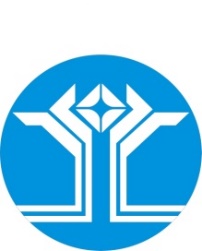 Россия Федерацията (Россия)Саха ӨрөспүүбүлүкэтэМииринэй улууhунАйхал бөhүөлэгинмуниципальнай тэриллиитинДЬАhАЛТАТАУУРААХОб утверждении средней рыночной стоимости одногоквадратного метра общей площади жилого помещения на вторичном рынке на 2024 годРоссийская Федерация (Россия)Республика Саха (Якутия)АДМИНИСТРАЦИЯмуниципального образования«Поселок Айхал»Мирнинского районаПОСТАНОВЛЕНИЕ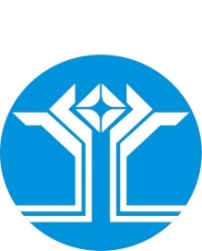 Россия Федерацията (Россия)Саха ӨрөспүүбүлүкэтэМииринэй улууhунАйхал бөhүөлэгинмуниципальнай тэриллиитинДЬАhАЛТАТАУУРААХО внесении изменений в муниципальную программу МО «Поселок Айхал» Мирнинского района Республики Саха (Якутия) «Благоустройство территорий поселка Айхал на 2022-2026 годы», утвержденную постановлением Главы поселка от 15.12.2021 №546 (в редакции от 19.10.2023 № 576)Финансовое обеспечение программы:Расходы Расходы Расходы Расходы Расходы Финансовое обеспечение программы:2022 год2023 год2024 год2025 год2026 годФедеральный бюджет-----Республиканский бюджет-----Бюджет МО «Мирнинский район»4 846 491,672 919 379,41---Бюджет МО «Поселок Айхал»18 594 491,4715 810 667,9915 130 680,2915 841 427,6416 644 240,45Иные источники12 934 000,0022 363 828,55---ИТОГО36 374 983,1441 093 875,9515 130 680,2915 841 427,6416 644 240,45№ п/пМероприятия по реализации программыИсточники финансированияОбъем финансирования по годам (руб)Объем финансирования по годам (руб)Объем финансирования по годам (руб)Объем финансирования по годам (руб)Объем финансирования по годам (руб)№ п/пМероприятия по реализации программыИсточники финансирования2022 год планового периода2023год планового периода2024 год планового периода2025 год планового периода2026 год планового периода1.Организация работ по озеленению поселка, посадки деревьев и кустарников, цветочному оформлению, охране существующего озеленения.Всего296 100,67397 944,08100 000,00100 000,00100 000,001.Организация работ по озеленению поселка, посадки деревьев и кустарников, цветочному оформлению, охране существующего озеленения.Федеральный бюджет1.Организация работ по озеленению поселка, посадки деревьев и кустарников, цветочному оформлению, охране существующего озеленения.Государственный бюджет РС(Я)1.Организация работ по озеленению поселка, посадки деревьев и кустарников, цветочному оформлению, охране существующего озеленения.Бюджет МО «Мирнинский район»1.Организация работ по озеленению поселка, посадки деревьев и кустарников, цветочному оформлению, охране существующего озеленения.Бюджет МО «Поселок Айхал»296 100,67397 944,08100 000,00100 000,00100 000,001.Организация работ по озеленению поселка, посадки деревьев и кустарников, цветочному оформлению, охране существующего озеленения.Другие источники2 Выполнение работ по санитарной очистке территорий общего пользования, сбор и вывоз бытовых отходов, ликвидация несанкционированных свалок; организация работ по вывозу бесхозных автомобильных кузовов и самовольно установленных гаражей, контейнеровВсего1 260 011,150,00101 013,45106 165,14111 579,562 Выполнение работ по санитарной очистке территорий общего пользования, сбор и вывоз бытовых отходов, ликвидация несанкционированных свалок; организация работ по вывозу бесхозных автомобильных кузовов и самовольно установленных гаражей, контейнеровФедеральный бюджет2 Выполнение работ по санитарной очистке территорий общего пользования, сбор и вывоз бытовых отходов, ликвидация несанкционированных свалок; организация работ по вывозу бесхозных автомобильных кузовов и самовольно установленных гаражей, контейнеровГосударственный бюджет РС(Я)2 Выполнение работ по санитарной очистке территорий общего пользования, сбор и вывоз бытовых отходов, ликвидация несанкционированных свалок; организация работ по вывозу бесхозных автомобильных кузовов и самовольно установленных гаражей, контейнеровБюджет МО «Мирнинский район»252 051,672 Выполнение работ по санитарной очистке территорий общего пользования, сбор и вывоз бытовых отходов, ликвидация несанкционированных свалок; организация работ по вывозу бесхозных автомобильных кузовов и самовольно установленных гаражей, контейнеровБюджет МО «Поселок Айхал»1 007 959,480,00101 013,45106 165,14111 579,562 Выполнение работ по санитарной очистке территорий общего пользования, сбор и вывоз бытовых отходов, ликвидация несанкционированных свалок; организация работ по вывозу бесхозных автомобильных кузовов и самовольно установленных гаражей, контейнеровДругие источники3 Содержание и обслуживание памятных мест поселка, скверов и площадей, выполнение ремонтно-строительных работВсего6 519 246,057 988 426,327 372 834,438 115 892,448 529 802,953 Содержание и обслуживание памятных мест поселка, скверов и площадей, выполнение ремонтно-строительных работФедеральный бюджет3 Содержание и обслуживание памятных мест поселка, скверов и площадей, выполнение ремонтно-строительных работГосударственный бюджет РС(Я)3 Содержание и обслуживание памятных мест поселка, скверов и площадей, выполнение ремонтно-строительных работБюджет МО «Мирнинский район»3 Содержание и обслуживание памятных мест поселка, скверов и площадей, выполнение ремонтно-строительных работБюджет МО «Поселок Айхал»6 519 246,057 988 426,327 372 834,438 115 892,448 529 802,953 Содержание и обслуживание памятных мест поселка, скверов и площадей, выполнение ремонтно-строительных работДругие источники4Мероприятия по благоустройству внутриквартальных территорий и территорий общего пользования индивидуальной застройки:
- обустройство современных детских игровых и обучающих спортивных, оздоровительных площадок;
- обустройство территорий общего пользования парков, площадей; монументов, памятников и Всего23 742 513,5028 923 018,991 099 973,011 161 709,101 220 956,264Мероприятия по благоустройству внутриквартальных территорий и территорий общего пользования индивидуальной застройки:
- обустройство современных детских игровых и обучающих спортивных, оздоровительных площадок;
- обустройство территорий общего пользования парков, площадей; монументов, памятников и Федеральный бюджет4Мероприятия по благоустройству внутриквартальных территорий и территорий общего пользования индивидуальной застройки:
- обустройство современных детских игровых и обучающих спортивных, оздоровительных площадок;
- обустройство территорий общего пользования парков, площадей; монументов, памятников и Государственный бюджет РС(Я)4Мероприятия по благоустройству внутриквартальных территорий и территорий общего пользования индивидуальной застройки:
- обустройство современных детских игровых и обучающих спортивных, оздоровительных площадок;
- обустройство территорий общего пользования парков, площадей; монументов, памятников и Бюджет МО «Мирнинский район»3 457 100,002 919 379,414Мероприятия по благоустройству внутриквартальных территорий и территорий общего пользования индивидуальной застройки:
- обустройство современных детских игровых и обучающих спортивных, оздоровительных площадок;
- обустройство территорий общего пользования парков, площадей; монументов, памятников и Бюджет МО «Поселок Айхал»7 351 413,503 639 811,031 099 973,011 161 709,101 220 956,264Мероприятия по благоустройству внутриквартальных территорий и территорий общего пользования индивидуальной застройки:
- обустройство современных детских игровых и обучающих спортивных, оздоровительных площадок;
- обустройство территорий общего пользования парков, площадей; монументов, памятников и Другие источники12 934 000,0022 363 828,556Выполнение работ по обустройству мест общего пользования по  ППМИВсего0,000,000,000,000,006Выполнение работ по обустройству мест общего пользования по  ППМИФедеральный бюджет6Выполнение работ по обустройству мест общего пользования по  ППМИГосударственный бюджет РС(Я)6Выполнение работ по обустройству мест общего пользования по  ППМИБюджет МО «Мирнинский район»6Выполнение работ по обустройству мест общего пользования по  ППМИБюджет МО «Поселок Айхал»0,000,000,000,000,006Выполнение работ по обустройству мест общего пользования по  ППМИДругие источники0,000,000,000,007Реконструкция и ремонт уличного освещенияВсего4 006 247,663 206 265,545 857 213,675 758 015,236 051 674,017Реконструкция и ремонт уличного освещенияФедеральный бюджет7Реконструкция и ремонт уличного освещенияГосударственный бюджет РС(Я)7Реконструкция и ремонт уличного освещенияБюджет МО «Мирнинский район»1 137 340,007Реконструкция и ремонт уличного освещенияБюджет МО «Поселок Айхал»2 868 907,663 206 265,545 857 213,675 758 015,236 051 674,017Реконструкция и ремонт уличного освещенияДругие источники0,000,000,008Содержание мест захороненийВсего550 864,11578 221,02599 645,73599 645,73630 227,668Содержание мест захороненийФедеральный бюджет8Содержание мест захороненийГосударственный бюджет РС(Я)8Содержание мест захороненийБюджет МО «Мирнинский район»8Содержание мест захороненийБюджет МО «Поселок Айхал»550 864,11578 221,02599 645,73599 645,73630 227,668Содержание мест захороненийДругие источники0,000,000,00ИТОГО по программе Всего36 374 983,1441 093 875,9515 130 680,2915 841 427,6416 644 240,45ИТОГО по программе Федеральный бюджетИТОГО по программе Государственный бюджет РС(Я)ИТОГО по программе Бюджет МО «Мирнинский район»4 846 491,672 919 379,41ИТОГО по программе Бюджет МО «Поселок Айхал»18 594 491,4715 810 667,9915 130 680,2915 841 427,6416 644 240,45ИТОГО по программе Другие источники12 934 000,0022 363 828,5521 ноября 2023 годаV-№ 18-1Председательпоселкового Совета депутатовА.М. Бочаров«21» ноября 2023 годаV-№ 18-2Исполняющий обязанностиглавы поселка _____________________ Е.В. ЛачиноваПредседательпоселкового Совета депутатов_______________________ А.М. Бочаров«21» ноября 2023 годаV-№ 18-3Исполняющий обязанностиглавы поселка _____________________ Е.В. ЛачиноваПредседательпоселкового Совета депутатов_______________________ А.М. Бочаров21 ноября 2023 годаV-№ 18-4Исполняющий обязанностиглавы поселка_________________ Е.В. ЛачиноваПредседательпоселкового Совета депутатов__________________А.М. Бочаров21 ноября 2023годаV-№ 18-5Исполняющий обязанностиглавы посёлка_________________________Е.В. ЛачиноваПредседательпоселкового Совета депутатов_______________________А.М. Бочаров21 ноября 2023 годаV-№ 18-6 Исполняющий обязанностиглавы посёлка_________________Е.В. ЛачиноваПредседательпоселкового Совета депутатов_______________________ А.М. Бочаров«21 » ноября 2023годаV-№ 18-7Исполняющий обязанностиглавы поселка______________________ Е.В. ЛачиноваПредседательпоселкового Совета депутатов_______________________ А.М. Бочаров21 ноября 2023 годаV-№ 18-8Председательпоселкового Совета депутатовА.М. Бочаров«21» ноября 2023 годаV-№ 18-9Исполняющий обязанностиглавы поселка_________________ Е.В.ЛачиноваПредседательпоселкового Совета депутатов__________________ А.М. Борчаров21 ноября 2023 годаV-№ 18-10Председательпоселкового Совета депутатовА.М. Бочаров